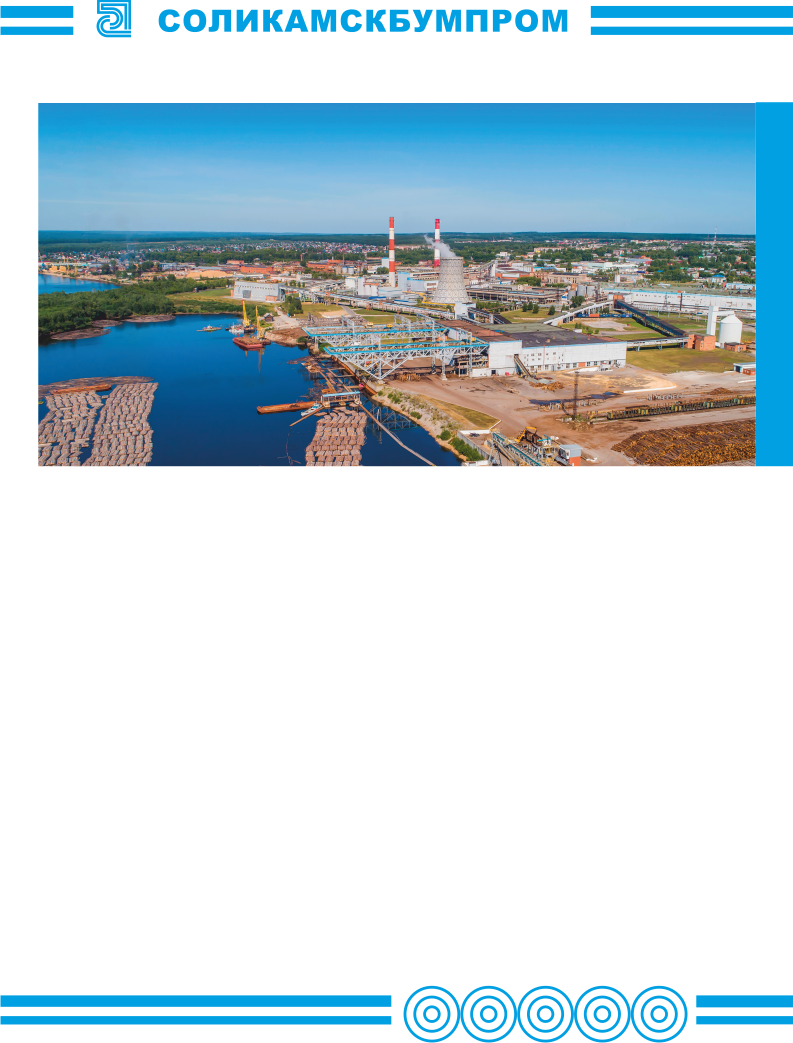 Приглашает школьников 7-9 классовв открытое внеучебное объединение  «БумПром-Класс»  Интересные и познавательные профориентационные мастер-классы со специалистами предприятия и вуза; конкурсы и викторины; практикумы по физике, черчению, 3D-моделированию; онлайн-занятия Вконтакте; профориентационные экскурсии на предприятие; участие в городских, региональных и всероссийских профориентационных мероприятиях и др.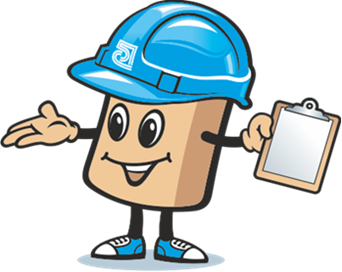 